0000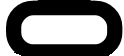 